 Criminal and Constitutional Law Occupations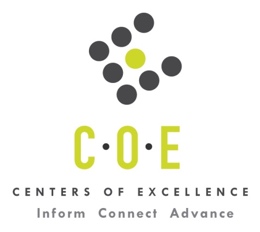 Labor Market Information ReportPrepared by the San Francisco Bay Center of Excellence For Labor Market ResearchOctober 2018RecommendationBased on all available data, there appears to be an oversupply of about 545 Criminal and Constitutional Law workers compared to the demand for this cluster of occupations in the Bay region, but an undersupply of about 236 students in the Mid-Peninsula sub-region (San Francisco and San Mateo Counties) for this cluster of occupations.This report also provides student outcomes data on employment and earnings for programs on TOP 2105.00 - Administration of Justice in the state and region. It is recommended that this data be reviewed to better understand how outcomes for students taking courses on this TOP code compare to potentially similar programs at colleges in the state and region, as well as to outcomes across all CTE programs at City College of San Francisco and in the region. IntroductionThis report profiles Criminal and Constitutional Law Occupations in the 12 county Bay region and in the Mid-Peninsula sub-region for a proposed new Certificate of Achievement at City College of San Francisco. Occupational DemandTable 1. Employment Outlook for Criminal and Constitutional Law Occupations in Bay RegionSource: EMSI 2018.2Bay Region includes Alameda, Contra Costa, Marin, Monterey, Napa, San Benito, San Francisco, San Mateo, Santa Clara, Santa Cruz, Solano and Sonoma CountiesTable 2. Employment Outlook for Criminal and Constitutional Law Occupations in Mid-Peninsula Sub-RegionSource: EMSI 2018.2Mid-Peninsula Sub-Region includes San Francisco and San Mateo CountiesJob Postings in Bay Region and Mid-Peninsula Sub-RegionTable 3. Number of Job Postings by Occupation for latest 12 months (Sept 2017 - Aug 2018)Source: Burning GlassTable 4. Top Job Titles for Criminal and Constitutional Law Occupations for latest 12 months (Sept 2017 - Aug 2018)Source: Burning GlassIndustry ConcentrationTable 5. Industries hiring Criminal and Constitutional Law Workers in Bay RegionSource: EMSI 2018.3Table 6. Top Employers Posting Criminal and Constitutional Law Occupations in Bay and Mid-Peninsula Sub-Region (Sept 2017 - Aug 2018)Source: Burning GlassEducational SupplyThere are 23 community colleges in the Bay Region issuing 1,956 awards annually on TOP 2105.00 - Administration of Justice and three community colleges issuing 181 awards annually in the Mid-Peninsula sub-region.Table 7. Awards on 210500 - Administration of Justice in the Bay AreaSource: IPEDS, Data Mart and LaunchboardNOTE: Headcount of students who took one or more courses is for 2016-17. The annual average for awards is 2014-17 unless there are only awards in 2016-17. The annual average for other postsecondary is for 2013-16.Gap AnalysisBased on the data included in this report, there is an oversupply in the Bay region with 1,412 annual openings for the Criminal and Constitutional Law occupational cluster and 1,956 annual awards, for an annual oversupply of 544. In the Mid-Peninsula sub-region, there is labor market gap with 418 annual openings and 181 annual awards for an annual undersupply of 237.Student OutcomesTable 8. Four Employment Outcomes Metrics for Students Who Took Courses on TOP 2105.00 - Administration of JusticeSource: Launchboard Pipeline (version available on 9/24/18)Skills, Certifications and EducationTable 9. Top Skills for Criminal and Constitutional Law Occupations in Bay Region (Sept 2017 - Aug 2018)Source: Burning GlassTable 10. Certifications for Criminal and Constitutional Law Occupations in the Bay Region (Sept 2017 - Aug 2018)Note: 53% of records have been excluded because they do not include a certification. As a result, the chart below may not be representative of the full sample.Source: Burning GlassTable 11. Education Requirements for Criminal and Constitutional Law Occupations in Bay Region Note: 39% of records have been excluded because they do not include a degree level. As a result, the chart below may not be representative of the full sample.Source: Burning GlassMethodologyOccupations for this report were identified by use of skills listed in O*Net descriptions and job descriptions in Burning Glass. Labor demand data is sourced from Economic Modeling Specialists International (EMSI) occupation data and Burning Glass job postings data. Educational supply and student outcomes data is retrieved from multiple sources, including CTE Launchboard and CCCCO Data Mart.SourcesO*Net OnlineLabor Insight/Jobs (Burning Glass) Economic Modeling Specialists International (EMSI)  CTE LaunchBoard www.calpassplus.org/Launchboard/ Statewide CTE Outcomes SurveyEmployment Development Department Unemployment Insurance DatasetLiving Insight Center for Community Economic DevelopmentChancellor’s Office MIS systemContactsFor more information, please contact:Doreen O’Donovan, Data Research Analyst, for Bay Area Community College Consortium (BACCC) and Centers of Excellence (CoE), doreen@baccc.net or (831) 479-6481John Carrese, Director, San Francisco Bay Center of Excellence for Labor Market Research, jcarrese@ccsf.edu or (415) 267-6544Police and Sheriff's Patrol Officers (SOC 33-3051): Maintain order and protect life and property by enforcing local, tribal, State, or Federal laws and ordinances.  Perform a combination of the following duties: patrol a specific area; direct traffic; issue traffic summonses; investigate accidents; apprehend and arrest suspects, or serve legal processes of courts. Entry-Level Educational Requirement: High school diploma or equivalentTraining Requirement: Moderate-term on-the-job trainingPercentage of Community College Award Holders or Some Postsecondary Coursework: 49%Detectives and Criminal Investigators (SOC 33-3021): Conduct investigations related to suspected violations of Federal, State, or local laws to prevent or solve crimes.  Excludes "Private Detectives and Investigators" (33-9021).Entry-Level Educational Requirement: High school diploma or equivalentTraining Requirement: Moderate-term on-the-job trainingPercentage of Community College Award Holders or Some Postsecondary Coursework: 37%Occupation 2017 Jobs2022 Jobs5-Yr Change5-Yr % Change5-Yr Open-ingsAnnual Open-ings10% Hourly WageMedian Hourly WagePolice and Sheriff's Patrol Officers17,43018,4341,004 6%6,6401,328$38.23 $52.39 Detectives and Criminal Investigators1,1641,21551 4%42084$34.01 $54.20 Total18,59419,6491,0556%7,0601,412$37.97 $52.50 Occupation 2017 Jobs2022 Jobs5-Yr Change5-Yr % Change5-Yr Open-ingsAnnual Open-ings10% Hourly WageMedian Hourly WagePolice and Sheriff's Patrol Officers4,9505,294343 7%1,955391$41.09 $52.60 Detectives and Criminal Investigators4034118 2%13427$36.03 $60.51 TOTAL5,3545,704351 7%2,089418$40.71 $53.20 OccupationBay RegionMid-PeninsulaPolice Patrol Officers (33-3051.01)559102Intelligence Analysts (33-3021.06)33098Criminal Investigators and Special Agents (33-3021.03)11951Sheriffs and Deputy Sheriffs (33-3051.03)8824Immigration and Customs Inspectors (33-3021.05)3615Police Identification and Records Officers (33-3021.02)71Police Detectives (33-3021.01)44Total1,143295Common TitleBayMid-PeninsulaCommon TitleBayMid-PeninsulaPolice Officer31646Military Police Officer17Intelligence Analyst12845Operations Specialist16Deputy Sheriff489Surveillance Analyst14Public Safety Officer3313Police, Government Industry13Criminal Investigator2812Community Service Officer12Intelligence Specialist27Intelligence Maintainer/Integrator, Government Industry12Police24Officer, Driving12Threat Intelligence Analyst199Financial Analyst1110Industry – 6 Digit NAICS (No. American Industry Classification) CodesJobs in Industry (2017)Jobs in Industry (2022)% Change (2017-22)% in Industry (2017)Local Government, Excluding Education and Hospitals (903999)15,33316,4047%81.4%State Government, Excluding Education and Hospitals (902999)1,0591,0842%5.6%Federal Government, Military (901200)653647 (1%)3.5%Colleges, Universities, and Professional Schools (State Government) (902612)63672414%3.4%Federal Government, Civilian, Excluding Postal Service (901199)4134253%2.2%Colleges, Universities, and Professional Schools (611310)40446214%2.1%Colleges, Universities, and Professional Schools (Local Government) (903612)190169 (11%)1.0%Elementary and Secondary Schools (Local Government) (903611)637011%0.3%EmployerBayEmployerBayEmployerMid-PeninsulaUS Army101Pinkerton12SFMTA14Golawenforcement Com23Booz Allen Hamilton Inc.11San Francisco Recreation & Parks Department10City Concord18University California11US Department of Homeland Security10County Santa Clara18AlliedBarton Security Services10Stripe9US Department of Homeland Security17Berkeley Police Department10Moody's Corporation8Accenture15City Salinas10Accenture6City Oakland15San Francisco Recreation & Parks Department10City and County of San Francisco6SFMTA14Stanford University10San Mateo County Community College District6City Fremont13Apple Inc.9San Mateo County Health6California State University12City Palo Alto9Deloitte5CollegeSub-RegionHeadcountAssociatesCertificatesTotalCabrilloSanta Cruz & Monterey8011818ChabotEast Bay7434343Contra CostaEast Bay35871421De AnzaSilicon Valley8413939Diablo ValleyEast Bay1,2217555130Evergreen ValleySilicon Valley4856161GavilanSilicon Valley1,50846955HartnellSanta Cruz & Monterey5,7658856144Las PositasEast Bay8812222Los MedanosEast Bay867441256MarinNorth Bay116628MerrittEast Bay60931536MissionSilicon Valley7844MontereySanta Cruz & Monterey4,067193150NapaNorth Bay715421859OhloneEast Bay3,80714317San FranciscoMid-Peninsula606461359San Jose CitySilicon Valley32726431San MateoMid-Peninsula338562278Santa RosaNorth Bay2,23375798873SkylineMid-Peninsula356341044SolanoNorth Bay801411657West ValleySilicon Valley1,0975151Total Bay RegionTotal Bay Region28,6208881,0681,956Total Mid-Peninsula Sub-RegionTotal Mid-Peninsula Sub-Region1,300136451812015-16Bay 
(All CTE Programs)City College of San Francisco (All CTE Programs)State (TOP 2105.00)Bay (TOP 2105.00)Mid-Peninsula (TOP 2105.00)City College of San Francisco (TOP 2105.00)% Employed Four Quarters After Exit74%72%83%85%73%72%Median Quarterly Earnings Two Quarters After Exit$10,310$10,794$10,188$24,413$8,903$8,818Median % Change in Earnings46%46%26%23%65%38%% of Students Earning a Living Wage63%55%74%80%41%46%SkillPostingsSkillPostingsSkillPostingsPrevention of Criminal Activity287Cardiopulmonary Resuscitation (CPR)76Witness Interviews52Public Health and Safety205Customer Service75SQL50Law Enforcement or Criminal Justice Experience102Crowd Control73Presentation of Evidence49Surveillance97Criminal Justice58Python48Warrants87Artificial Intelligence57Budgeting47Scheduling78Machine Learning53Personnel Management47CertificationPostingsCertificationPostingsDriver's License404Project Management Certification6Psychologist License6Security Clearance70Certified Information Systems Security Professional (CISSP)5CDL Class C28Certified Patient Account Technician5First Aid CPR AED25Breath Alcohol Technician4Basic Post Certificate24Typing Certification4Cisco Certified Network Associate (CCNA)10Basic Noncommissioned Officer Course3Cisco Certified Network Professional (CCNP)8Baton Permit3Phlebotomy Certification7Bilingual Certification3SANS/GIAC Certification7Certified Public Accountant (CPA)3Emergency Medical Technician (EMT)6Certified Welding Inspector (CWI)3Paramedic Certification6EnCase Certified Examiner (EnCE)3Education (minimum advertised)Latest 12 Mos. PostingsHigh school or vocational training386 (55%)Associate Degree26 (4%)Bachelor’s Degree or Higher284 (41%)